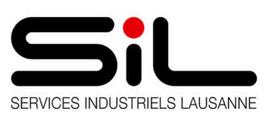 Métadonnée cadastre solaireAttribut végétalisationZone à bâtir selon noms de désignation : Hors zone à bâtir : Aire forestière 18 LATZone de tourisme et de loisirs 18 LATZone des eaux 17 LATZone des eaux 17 LATZone de production d'énergie 18 LATZone intermédiaire 18 LATZone de desserte 18 LATZone de protection de la nature et du paysage 17 LATZone de site construit protégé 17 LATZone d'extraction et de dépôt de matériaux 18 LATZone à bâtir : Zone d'activités économiques 15 LATZone agricole 16 LATZone d'habitation de moyenne densité 15 LATZone d'aérodrome 15 LATZone affectée à des besoins publics 15 LATZone d'habitation de faible densité 15 LATZone agricole protégée 16 LATZone d'habitation de forte densité 15 LATZone de verdure 15 LATZone de tourisme et de loisirs 15 LATZone de desserte 15 LATZone ferroviaire 15 LATZone centrale 15 LATZone d'habitation de très faible densité 15 LATProcédureAttributProvenanceExplicationToit IDOFENIdentifiant unique servant de clé primaireSurfaceOFENSurface des pans de toiture m2InclinaisonOFENInclinaison des pans de toiture [°]Prod_élecOFENProduction potentielle d’électricité [kWh/an]. Il est conseillé de ne considérer que 70% de ce potentiel.VégétalisationCalculéPossibilité de végétalisationISOSISOS _ Inventaire fédéral – Sites construitsZone de protection patrimoniale fédérale. Les zones A et a justifieront un permis de construire.Note de recensementObjets recensés dans recensement architectural et protectionNotes de recensement de différents niveaux : fédéral (1*), cantonal (2*), communal, (3* et 4*). Les note 1* et 2* conduiront à un permis de construire et les notes 3* et 4* demandent une étude de la délégation au patrimoine de la Ville.Zone à bâtirCalculé Défini si c’est considéré comme une zone à bâtir ou non ProcédureCalculéProcédures à suivre pour une installation photovoltaïque en fonction des trois attributs précédents selon le type d’installationDéjà végétaliséesi une toiture végétalisée existe déjà sur le bâtiment selon couche guichet carto « toitures végétalisées »A végétalisersi non végétalisée et si inclinaison < 10°Non végétalisablesi non végétalisée et si inclinaison > 10°Permis de construire obligatoireSi un de ces critères au moins est rempli : ISOS A ou aOu note de recensement 1* ou 2*Ou Hors Zone à bâtirSi adapté au toit (conforme art32a OAT) procédure simplifiée avec consultation patrimoine@lausanne.chSi hors des critères précédent, le bâtiment a une note de recensement 3* ou 4*Si adapté au toit (conforme art32a OAT) procédure simplifiéeSinon